GSE Algebra 1					7.2 – notes 					Name: ____________We are going to practice writing equations in vertex form using all different pictures. Let’s talk about how these have moved on the graph. 							2)  							4)  Let’s make equations now given all different types. 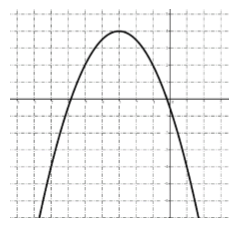 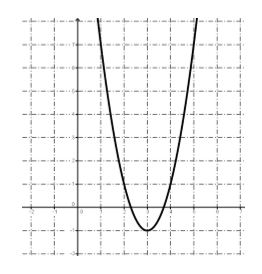     								6) 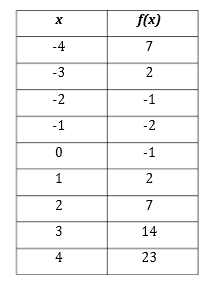       			8)  Let’s graph the following in vertex form based off the knowledge you have. 					10)   			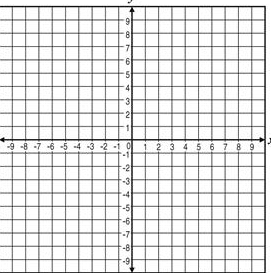 					12)   